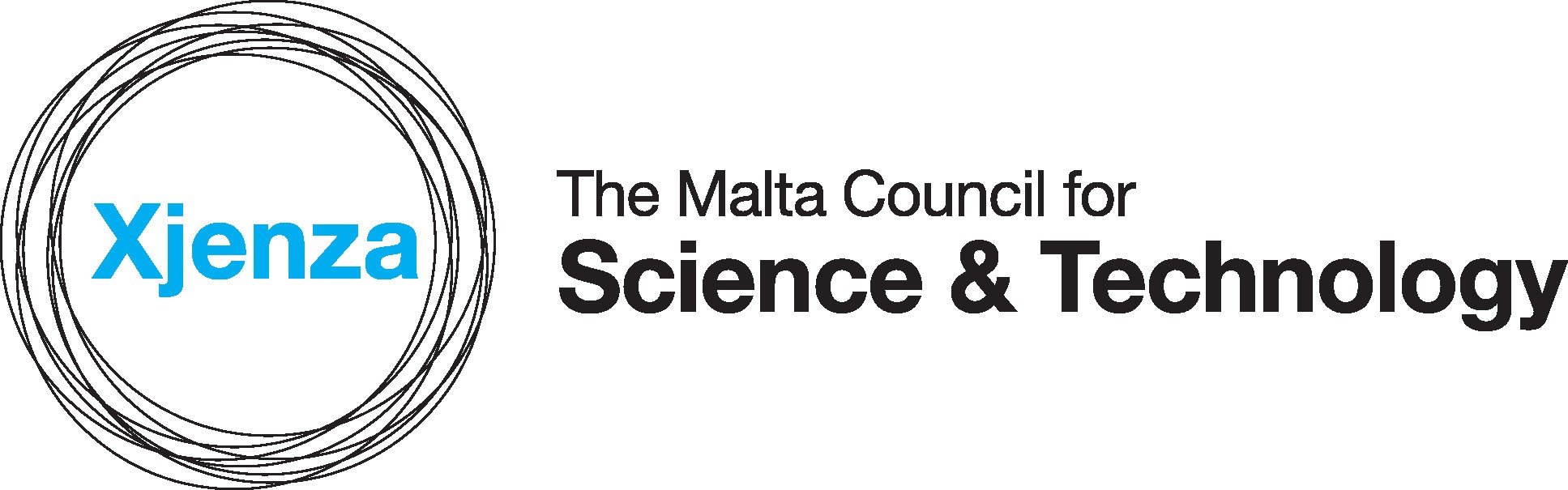 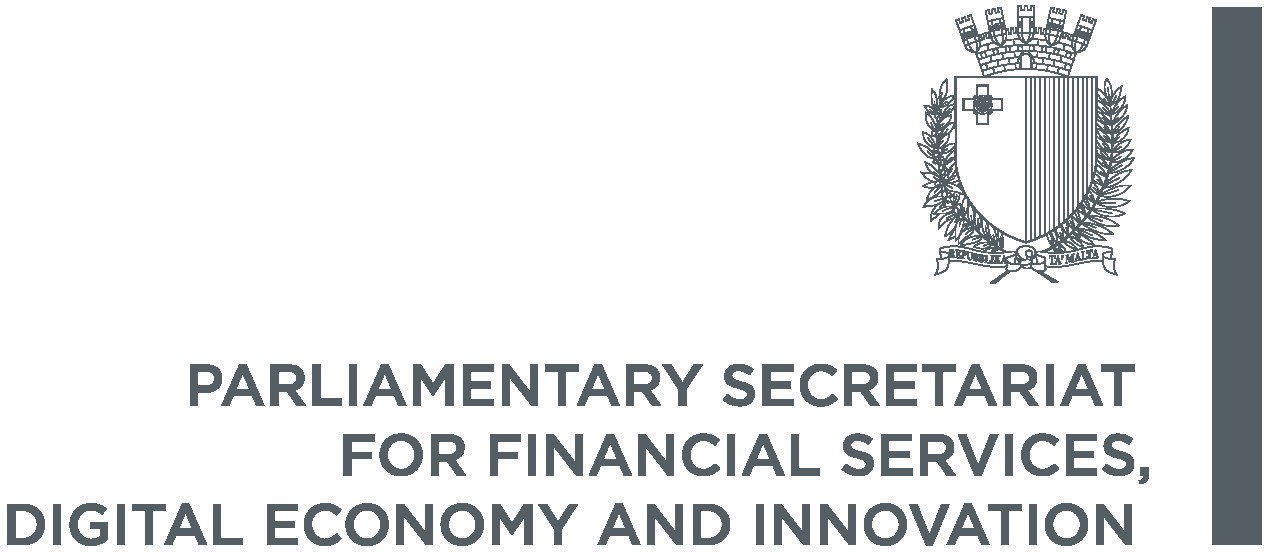 FUSION R&I Commercialisation Voucher Programme 2014 - 2020  Application Form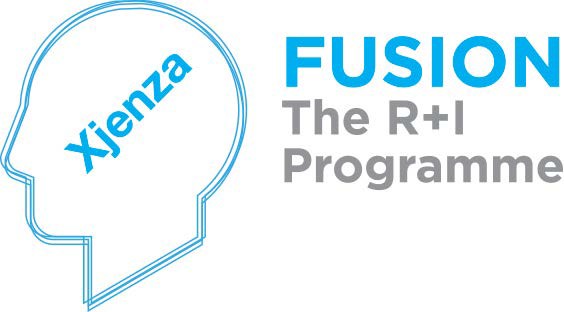 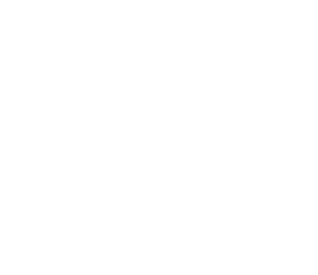 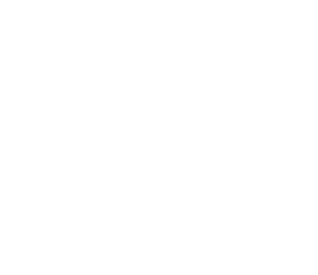 SECTION ONE: APPLICANT’S DETAILS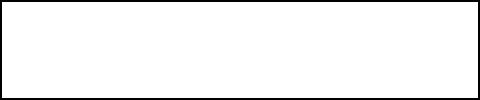 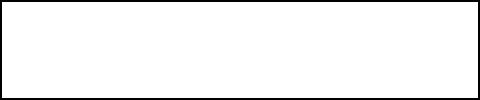 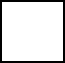 SECTION THREE: THE COMMERCIALISATION VOUCHERS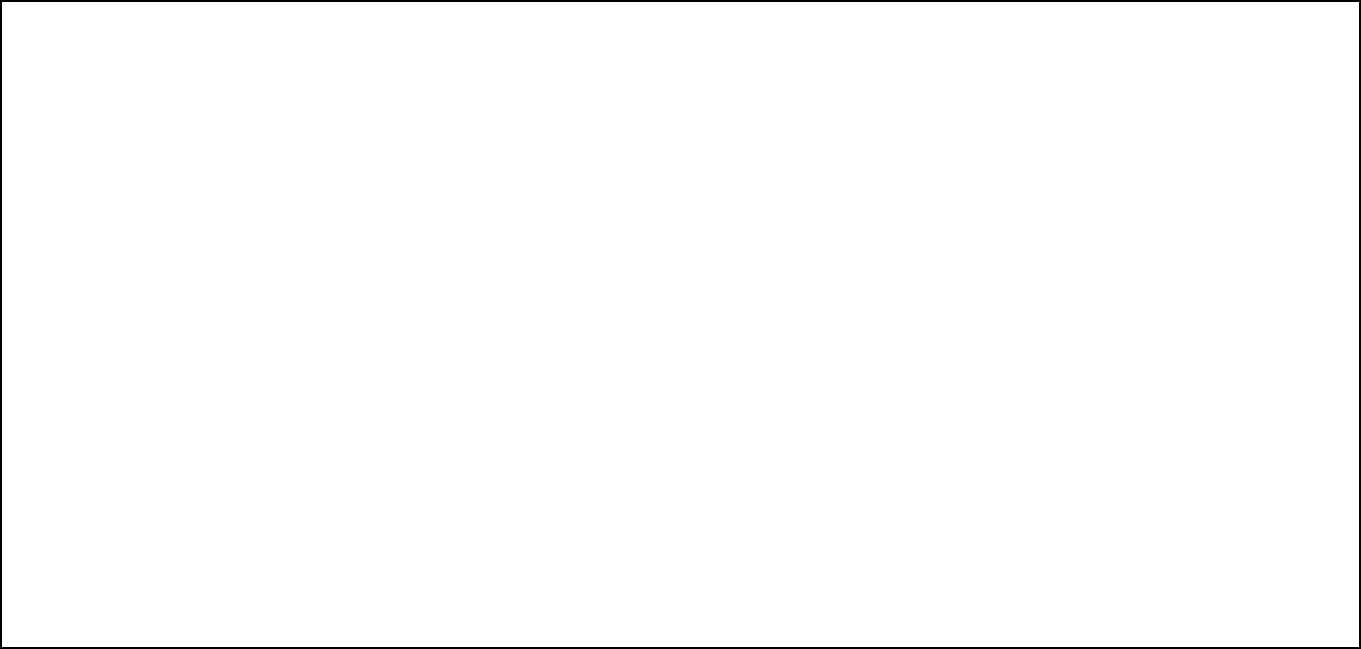 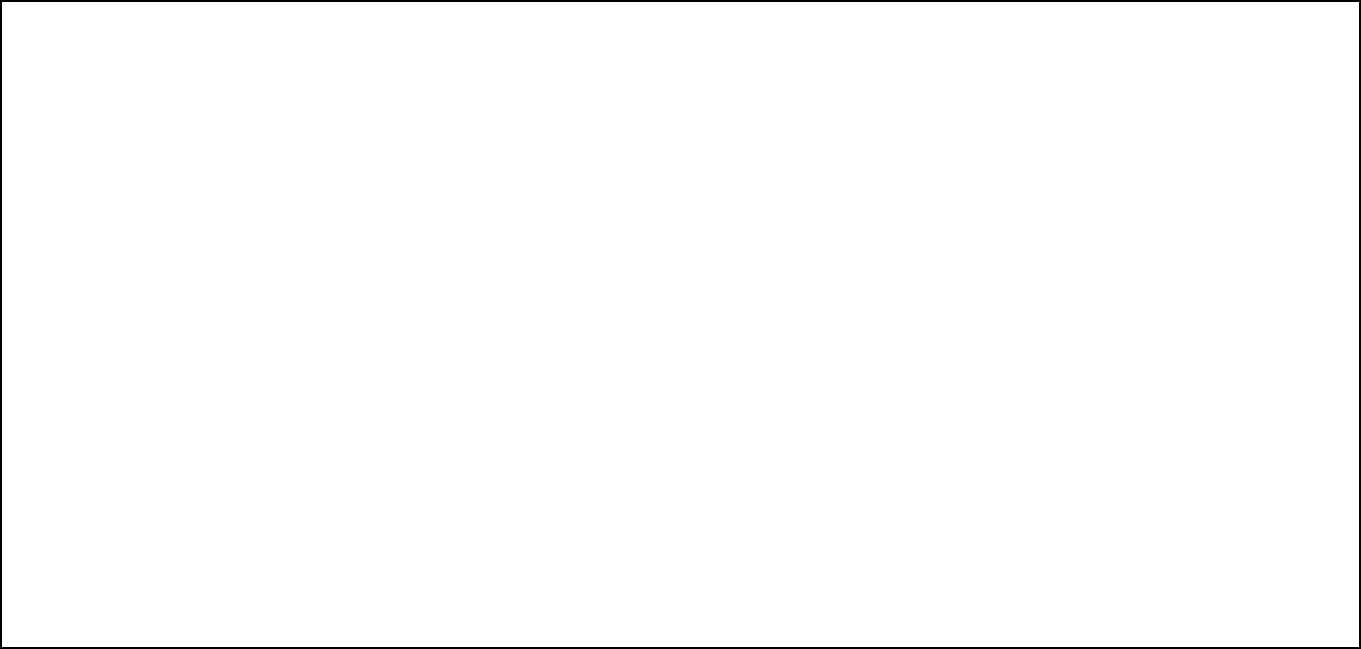 APPENDIX 1STATE AID DECLARATION (DE MINIMIS)FUSION R&I COMMERCIALISATION VOUCHER PROGRAMME 2014-2020If the submitted application is approved, the Project will benefit from de minimis State aid in line with Commission Regulation (EU) No. 1407/2013 of 18 December 2013 on the application of Articles 107 and 108 of the Treaty on the Functioning of the European Union to de minimis aid, as may be amendedCommission Regulation (EU) No. 1407/2013 allows a ‘single undertaking’ to receive an aggregate maximum amount of de minimis aid of €200,000 under all de minimis aid measures, over a period of three fiscal years. This aggregate maximum threshold applies in principle to all economic sectors with the exception of a ‘single undertaking’ performing road freight transport for hire or reward for which a lower de minimis threshold of €100,000 over a period of three ‘fiscal years’ applies. The agriculture and fisheries sectors are subject to different thresholds and criteria. For the purpose of this declaration the term ‘single undertaking’ shall have the meaning as established in Commission Regulation (EU) No. 1407/2013. Moreover ‘fiscal year’ means the fiscal year as used for tax purposes by the undertaking concerned. This maximum threshold would include all State aid granted under this scheme and any other State aid measure granted under the de minimis rule. Any de minimis aid received in excess of the established threshold will have to be recovered, with interest, from the undertaking receiving the aid.The following is an indicative list of the possible forms of State Aid:Grants from public bodies.Loans or loan guarantees at favourable rates.Tax benefits.Waiving or deferral of fees or interest normally due.Marketing and advertising assistance.Consultancy, training and other support provided either free or at a reduced rate.Aid for investment in environmental projects or research and development assistance.Purchase rent or lease of immovable property at less than market rate.Potentially any assistance from a public body may constitute State Aid. Should you have any doubts whether any public assistance received is de minimis aid, you should contact the agency or department from which the assistance was received in order to ascertain this.DECLARATIONI declare that a comprehensive amount of de minimis aid received to date during the current fiscal year and the previous two fiscal years is:A breakdown of the source, type and amount of all de minimis aid received as well as that applied for from any State aid grantor, is presented overleaf.RULE.DETAILED INFORMATION CONCERNING APPLICABLE STATE AID UNDER THE DE MINIMIS(Note: Information should include both State aid received as well as applications for de minimis State aid still pending approval by potential grantors)APPENDIX 2DECLARATIONS WHERE STATE AID IS NOT APPLICABLEPUBLIC ACADEMIC ENTITIES (RESEARCH ORGANISATIONS) Project Application: _____________________________The Applicant, __________________________________, declares the following:The planned research is to be carried out in the context of its activities as a “research and knowledge dissemination organisation” as defined in the Commission Framework for State aid for research and development and innovation (2014/C 198/01) paragraph 15(ee), which carries out a non-economic activity in line with the following:primary activities of research organisations and research infrastructures, in particular:education for more and better skilled human resources. independent R&D for more knowledge and better understanding, including collaborative R&D where the research organisation or research infrastructure engages in effective collaboration;wide dissemination of research results on a non-exclusive and non-discriminatory basis, for example through teaching, open-access databases, open publications or open software;(b) knowledge transfer activities, where they are conducted either by the research organisation or research infrastructure (including their departments or subsidiaries) or jointly with, or on behalf of other such entities, and where all profits from those activities are reinvested in the primary activities of the research organisation or research infrastructure. The non-economic nature of those activities is not prejudiced by contracting the provision of corresponding services to third parties by way of open tenders.                            The Applicant intends to:Publicise widely the results of the research;License on non-discriminatory terms any Intellectual Property Rights (IPRs) resulting from the research at the market price for the said IPR;Any income from the licensing of IPR shall be reinvested in the primary educational and research activities of the Beneficiary;Appropriate procedures shall be established to prevent the direct or indirect support of economic activity in the meaning of Article 107of the Treaty on the Functioning of the European UnionThe Applicant understands that, should it be found to be in breach of the conditions for being exempt from State Aid regulations, the Managing Authority will enforce the retrieval of funds with interest, in part or in full, as the case may necessitate.The Applicant also undertakes to comply faithfully and immediately with any decision of the European Commission or a Maltese judicial authority declaring Article 107(1) TFEU to be applicable to this Agreement.________________________________Legal Representative________________________________DateAPPENDIX 3DECLARATIONS WHERE STATE AID IS NOT APPLICABLEENTITIES WHOSE ACTIVITY DOES NOT CONSTITUTE AN ECONOMIC ACTIVITY IN THE MEANING OF ARTICLE 107 OF THE TREATY ON THE FUNCTIONING OF THE EUROPEAN UNION (EXCLUDING PUBLIC ACADEMIC ENTITIES) Project Application: _____________________________The Applicant, __________________________________, declares the following:State Aid within the meaning of Article 107 TFEU is not applicable to the Applicant and/or the type of research being undertaken is claimed by the Applicant not to constitute an economic activity within the meaning of Article 107 of the Treaty on the Functioning of the European Union.                             The Applicant intends to:Publicise widely the results of the research;License on non-discriminatory terms any Intellectual Property Rights (IPRs) resulting from the research at the market price for the said IPR;Any income from the licensing of IPR shall be reinvested in the primary educational and research activities of the Beneficiary;Ensure that no funds provided by this Agreement cross-subsidises any economic activities that may be carried out by the Beneficiary, other partners in the project, or third parties.The Applicant understands that, should it be found to be in breach of the conditions for being exempt from State Aid regulations, the Managing Authority will enforce the retrieval of funds with interest, in part or in full, as the case may necessitate.The Beneficiary undertakes to comply faithfully and immediately with any decision of the European Commission or a Maltese judicial authority declaring Article 107(1) TFEU to be applicable to this Agreement.________________________________Legal Representative________________________________DateAPPENDIX 4TECHNOLOGY READINESS LEVELS (TRLS)TRLs are a means to define endpoints of projects along the innovation axes from basic research to the market, ranging from 1 (basic concept) to 9 (market entrance).Details of EntityDetails of EntityDetails of EntityDetails of EntityDetails of EntityDetails of EntityDetails of EntityName of EntityDepartment/ Institute/CentreName	(where applicable)Department/ Institute/CentreName	(where applicable)Department/ Institute/CentreName	(where applicable)Type of Entity(Choose between Maltese Public or Maltese Private Body)(Choose between Maltese Public or Maltese Private Body)(Choose between Maltese Public or Maltese Private Body)(Choose between Maltese Public or Maltese Private Body)(Choose between Maltese Public or Maltese Private Body)(Choose between Maltese Public or Maltese Private Body)Contact Details:NameNameTitleTitleTitleTitleContact Details:ID Card No.ID Card No.E-mailTel. No.Mobile No.Address:(Please provide full postal address and website)No. of employees(FTE)	(where applicable)Turnover of business in last financial year(where applicable)Turnover of business in last financial year(where applicable)Turnover of business in last financial year(where applicable)Provide a profile of	the	entity	– principal activities		and profileApplicability of  State Aid de minimis Please note that this section is compulsory Please tick whether your application falls under State Aid de minimis Regulation or State Aid Not Applicable.Applicants may only opt for one option. Selecting more than one option will be ineligible.             State Aid de minimis – Please fill in de minimis Appendix 1            State Aid Not Applicable – Please fill in Appendix 2 (Research Organisation) or Appendix 3 (Non-Research Organisation).Please tick whether your application falls under State Aid de minimis Regulation or State Aid Not Applicable.Applicants may only opt for one option. Selecting more than one option will be ineligible.             State Aid de minimis – Please fill in de minimis Appendix 1            State Aid Not Applicable – Please fill in Appendix 2 (Research Organisation) or Appendix 3 (Non-Research Organisation).Please tick whether your application falls under State Aid de minimis Regulation or State Aid Not Applicable.Applicants may only opt for one option. Selecting more than one option will be ineligible.             State Aid de minimis – Please fill in de minimis Appendix 1            State Aid Not Applicable – Please fill in Appendix 2 (Research Organisation) or Appendix 3 (Non-Research Organisation).Please tick whether your application falls under State Aid de minimis Regulation or State Aid Not Applicable.Applicants may only opt for one option. Selecting more than one option will be ineligible.             State Aid de minimis – Please fill in de minimis Appendix 1            State Aid Not Applicable – Please fill in Appendix 2 (Research Organisation) or Appendix 3 (Non-Research Organisation).Please tick whether your application falls under State Aid de minimis Regulation or State Aid Not Applicable.Applicants may only opt for one option. Selecting more than one option will be ineligible.             State Aid de minimis – Please fill in de minimis Appendix 1            State Aid Not Applicable – Please fill in Appendix 2 (Research Organisation) or Appendix 3 (Non-Research Organisation).Please tick whether your application falls under State Aid de minimis Regulation or State Aid Not Applicable.Applicants may only opt for one option. Selecting more than one option will be ineligible.             State Aid de minimis – Please fill in de minimis Appendix 1            State Aid Not Applicable – Please fill in Appendix 2 (Research Organisation) or Appendix 3 (Non-Research Organisation).SECTION TWO: PROPOSAL DETAILSProposal Title and AcronymProposal AbstractKindly provide a non-confidential summary of the project including a brief background, the problem to be resolved or the opportunity to be exploited and the approach to be undertaken.Smart Specialisation Areas Additional information on the SMART Specialisation Areas may be found on the Council’s website.Only one area should be indicated. Please select that area which is most applicable to your project.ICT	Tourism Product Development	Maritime Services	Aviation and AerospaceHealth with a focus on healthy living and active ageing, and e-health	Resource-efficient buildingsHigh value-added manufacturing with a focus on processes and design		Other: __________________How does the proposal address / contribute to the Smart Specialisation Area?How does the proposal address / contribute to the Smart Specialisation Area?Other Issues: If applicable, briefly identify any gender considerations, ethical or legal issues that may relate to the proposed project. Otherwise enter “n/a”.Other Issues: If applicable, briefly identify any gender considerations, ethical or legal issues that may relate to the proposed project. Otherwise enter “n/a”.1. EXCELLENCEWhat is the current State-of-the-Art and how will your project go beyond the current State- of-the-Art? Refer to and distinguish your proposal from previous work / projects within the area?Give examples of the current State-of-the-Art product / service / technology available and highlight how your proposal will go beyond – explain the quantum leap your proposal will take.What are the specific project objectives?Describe the specific objectives for the project, which should be clear, measurable, realistic and achievable within the duration of the project. Objectives should be consistent with the expected exploitation and impact of the project;Explain the industrial / economic / social problem to overcome, or the business opportunity to be taken advantage of, that has not yet been solved / offered and can be solved / offered through your project;Explain also how your solution solves a possible problem or avails of the business opportunity;Describe the objectives and expected outcome of your innovation business project.Describe the project concept & approach.Explain the current stage of development of the project and the key milestones that have led to it, or similar indications of results.Describe and explain the concept and the approach / activities that you will implement during this project (e.g. demonstration, testing, prototyping, pilot lines, scale-up studies, miniaturisation, design, performance verification, market replication encouraging the involvement of end users and potential clients, research etc.);Explain how the concept and objectives for the project fit into the overall plan to reach the market.Describe how your project intends to develop something new that addresses EU-wide challenges.Describe this project’s ambition.Highlight and explain the novelty of your project and how will this be achieved.Describe the expected key market application(s) extracted from the results already achieved, that differentiates your project and provides the highest added value for potential customers;Describe the expected performance / impact on defined needs, when in use, including improvement potential over time, regarding costs, environmental benefits, ease-of-use and any other relevant benefit and/or added value for end users and/or potential clients compared to alternatives solving the same or similar problems. Main advantages of your solution with respect to competing solutions.2.•IMPACT2.•Describe the potential impact of the proposed technology, product or service which will result from the proposal.Explain what is your proposed technology, product or service and how this will bring about economic / social impact.What is the current Technology Readiness Level (TRL) of the technology / product / service being proposed?Describe the positioning of the project, e.g. where it is situated in the spectrum from ‘idea to application’, or from ‘lab to market’. (Vide Appendix 2 for more information about TRLs).What is the current Technology Readiness Level (TRL) of the technology / product / service being proposed?Describe the positioning of the project, e.g. where it is situated in the spectrum from ‘idea to application’, or from ‘lab to market’. (Vide Appendix 2 for more information about TRLs).Who do you foresee your product / services to be targeted to – potential users? Would it attract both the national and international market?Highlight potential end-users locally and on an international scale and explain why this product / service would in fact be useful.Measures to maximise Impact: Dissemination & Exploitation of Results and Communication of measures to promote the project idea.Explain which stakeholders are vital for a successful commercial exploitation;A brief description on the dissemination and exploitation measures to access the full range of potential users should be provided.3. IMPLEMENTATION3. IMPLEMENTATIONHighlight the skills, background and competences that the organization may require, in the future, to ensure the implementation of the project. (up to 200 words)CompanyExplain the entity’s technical and commercial capability to ensure that research undertaken in relation to this proposal is successful.ConsortiumDescribe the consortium. How will it deliver the project’s objectives? How do the members complement one another (and cover the value chain, where appropriate)? In what way does each of them contribute to the project? How will they be able to work effectively together?Highlight the skills, background and competences that the organization may require, in the future, to ensure the implementation of the project. (up to 200 words)CompanyExplain the entity’s technical and commercial capability to ensure that research undertaken in relation to this proposal is successful.ConsortiumDescribe the consortium. How will it deliver the project’s objectives? How do the members complement one another (and cover the value chain, where appropriate)? In what way does each of them contribute to the project? How will they be able to work effectively together?Highlight the key Risks and the Contingency actions proposed. (up to 200 words)Describe any critical risks, relating to the project implementation;Highlight any potential risk mitigation measures within the table below.Highlight the key Risks and the Contingency actions proposed. (up to 200 words)Describe any critical risks, relating to the project implementation;Highlight any potential risk mitigation measures within the table below.Description of riskProposed risk-mitigation measuresActivity being applied for:Activity being applied for:Activity being applied for:Activity being applied for:In the case of Public bodies, NGOs, Academic Institutions and Research Organisations - the Voucher will be 100% funded inclusive of Non-Recoverable VAT (NR VAT).In the case of other organisations, the Vouchers will be 75% funded inclusive of Non-Recoverable VAT. A co-financing rate of 25% is therefore required. Recoverable VAT on the global amount will not be funded.In the case of Public bodies, NGOs, Academic Institutions and Research Organisations - the Voucher will be 100% funded inclusive of Non-Recoverable VAT (NR VAT).In the case of other organisations, the Vouchers will be 75% funded inclusive of Non-Recoverable VAT. A co-financing rate of 25% is therefore required. Recoverable VAT on the global amount will not be funded.In the case of Public bodies, NGOs, Academic Institutions and Research Organisations - the Voucher will be 100% funded inclusive of Non-Recoverable VAT (NR VAT).In the case of other organisations, the Vouchers will be 75% funded inclusive of Non-Recoverable VAT. A co-financing rate of 25% is therefore required. Recoverable VAT on the global amount will not be funded.In the case of Public bodies, NGOs, Academic Institutions and Research Organisations - the Voucher will be 100% funded inclusive of Non-Recoverable VAT (NR VAT).In the case of other organisations, the Vouchers will be 75% funded inclusive of Non-Recoverable VAT. A co-financing rate of 25% is therefore required. Recoverable VAT on the global amount will not be funded.In the case of Public bodies, NGOs, Academic Institutions and Research Organisations - the Voucher will be 100% funded inclusive of Non-Recoverable VAT (NR VAT).In the case of other organisations, the Vouchers will be 75% funded inclusive of Non-Recoverable VAT. A co-financing rate of 25% is therefore required. Recoverable VAT on the global amount will not be funded.In the case of Public bodies, NGOs, Academic Institutions and Research Organisations - the Voucher will be 100% funded inclusive of Non-Recoverable VAT (NR VAT).In the case of other organisations, the Vouchers will be 75% funded inclusive of Non-Recoverable VAT. A co-financing rate of 25% is therefore required. Recoverable VAT on the global amount will not be funded.Confirm your intent to apply for the voucher by ticking the box below with an ‘X’: Private SectorPrivate SectorPrivate SectorPrivate SectorPublic bodies, NGOs, Academic Institutions and Research OrganisationsConfirm your intent to apply for the voucher by ticking the box below with an ‘X’: 75% of Voucher Value granted to All Other Orgs. + NR VAT€75% of Voucher Value granted to All Other Orgs. + NR VAT€25% Co-Financing + Recoverable VAT on the global Amount for All Other Orgs.€25% Co-Financing + Recoverable VAT on the global Amount for All Other Orgs.€100% of Voucher Value 100%+ NR VAT (Public bodies, NGOs, Academic Institutions, Research Orgs.)€IP Check	Up to 3000 +NR VATUp to 3000 +NR VATUp to 1000 +NR VATUp to 1000 +NR VATUp to 4000 + NR VATMarket	Research	and	Product Development Costing			Up to 5250 + NR VATUp to 5250 + NR VATUp to 1750 +NR VATUp to 1750 +NR VATUp to 7000 + NR VATEconomic Impact and RiskProfileUp to 4500 +NR VATUp to 4500 +NR VATUp to 1500 +NR VATUp to 1500 +NR VATUp to 6000 + NR VATTechnology Development Programme Technology Development Programme Technology Development Programme Technology Development Programme Technology Development Programme Technology Development Programme Business Plan	Business Plan	Up to 3750 +NR VATUp to 1,250 +NR VATUp to 1,250 +NR VATUp to 5,000 + NR VATInitial Patent Application	Initial Patent Application	Up to 11,250+ NR VATUp to 3,750 +NR VATUp to 3,750 +NR VATUp to 15,000 + NR VATMeeting with Potential Investors Meeting with Potential Investors Up to 3000 +NR VATUp to 1000 +NR VATUp to 1000 +NR VATUp to 4000 + NR VATDECLARATION BY APPLICANTSA legal representative of the Research Institution or the Company should complete this Declaration.DECLARATION BY APPLICANTSA legal representative of the Research Institution or the Company should complete this Declaration.I confirm that:The information given on this form is accurate to the best of my knowledge. I understand that if it is later established that I misrepresented this or related documentation and do wish to pursue this Programme then I will be required to pay for the services received up to that date. I have also read and fully understood the Rules for Participation in Fusion and the Guidelines for Applicants.I agree	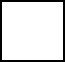 I accept and confirm that my personal data and proposal content information can be used by the Malta Council for Science and Technology for the purposes ofadministering this application.I agree	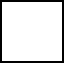 I accept and confirm that my personal data and proposal content information can be passed on to a third party i.e.:The proposal Evaluator/s and Voucher Evaluator/s for the review of the proposal and each stage in the programme.The Service Provider/s for the eventual undertaking of the activitiesI agree	Name of Authorised OfficerDateStampFiscal Year 201XFiscal Year 201XFiscal Year 201XTOTAL€€€€Business	Undertaking	(Full	Legal Name)VAT Registration NumberName	and	Surname	(BLOCK CAPITALS)Position in EstablishmentSignatureDateDateSource/GrantorType of State AidAmount in €Eg: 2/01/2009Central GovernmentSoft Loan Scheme10,000Readiness LevelDefinitionExplanationTRL 1Basic	principles	observed	and reported.Lowest	level	of	technologyreadiness.	Process	concept	with basic scientific foundationTRL 2Technology	concept	and/or application formulated.Scientific research begins to be translated into applied research and development. Applications arespeculative and may be unproven.TRL 3Analytical and experimental critical function and/or characteristic proof-of-concept.Active research and development is initiated, including analytical / laboratory studies to validatepredictions regarding the technology.TRL 4Scientific & process validation in laboratory environment.Basic technological components are integrated to establish that they willwork together.TRL 5Scientific & process validation in intended environment.The	basic	technological components are integrated with reasonably realistic supportingelements so it can be tested in a simulated environment.TRL 6System / subsystem model or prototype demonstration in an intended environment (ground orspace).A representative model or  prototype system is tested in an intended environment.TRL 7System (full-scale) prototype demonstration in a real operational environment at pre-commercialscale.A prototype system that is at the planned operational system.TRL 8Actual system completed and validated as capable commercial system.In an actual system, the technology has been proven to work in its final form and under expectedconditions.TRL 9Full commercial application and technology available for consumersThe system incorporating the new technology in its final form has been used under actual missionconditions.